全国应用型人才综合技能大赛比赛说明（比赛科目：海尔U+生活创意大赛）一、比赛宗旨 本次比赛围绕与日常生活相关的产品进行创意设计，以培养大学生创新思维能力、创意设计能力与团队协作精神，吸引和鼓励广大学生积极参加课外科技活动，为强能力、高素质的优秀人才脱颖而出搭建平台为宗旨，快速提升中国高校的创新、创业氛围，促进“中国创新人才”培养。 如今，人们对生活的质量要求越来越高，各种创意和发明的理念已深入到了生活中的每个细节。在生活创意领域，海尔集团已是身先士卒：海尔的“智慧生活馆”已在青岛世界园艺博览会正式开馆，以“智慧科技，活出新鲜”为理念，让人们率先感受了未来时代中空气、水、食物、娱乐及护理等生活体验，可谓处处都是高科技；“智慧浴室”，可实现APP控制洗澡条件、语音识别按需加热、用手机对家中的热水器、净水机等一系列水电器进行控制，等等。创意改变生活，小小的创意中蕴含着大智慧。二、比赛形式比赛为作品赛，参赛者以提交作品的形式参赛，每个队伍不超过3名学生队员和2位指导教师。所有人员一经报名，不得更改。比赛重点考察学生创新意识、团队协作意识、自主学习能力，以及对实际问题的分析能力。每个参赛院校，不限作品数量，作品提交后，不得更改。参赛人员在指定时间内按要求完成产品设计，并将产品的相关文档、资料通过线上方式提交到海尔创客实验室官网(网址：lab.haier.com),由网友及大赛组委会组织专家评审。三、参赛人员及基本能力要求 参赛人员   面向全国全日制在校学生（包括大中专、本科、研究生）,专业不限。参赛人员基本能力要求   1）能够使用相关设计软件，表现形式不限；   2）优秀的团队协作精神，良好的书面表达能力；   3）可进行相应的项目解说能力。四、比赛说明及评审方式1、大赛主题大赛主题：“你”的生活“由”你造，海尔杯U+生活创意大赛。2、大赛选题    1）自主选题：与智慧生活相关，如：美食类、洗护类、空气类、健康类等，且具有原创性和创新性。    2）特定命题：          U+：基于海尔U+APP的生态圈搭建相关的软件服务，更好地优化生活；          产业：具体产线需求将会单独发出，并在宣讲会中沟通交流。3、评委组成 1）在线网友；2）全国应用型人才综合技能大赛专家委员会及海尔创客。4、初审评审标准交付齐套性：不按照下面要求完整提交的，将取消评选资格。1）产品申报表；2）完整的设计说明书； 	a.文稿说明（500字以上）		b.PPT演示说明	3）作品原型：若是硬件必须有实物原型或者有一个视频演示；若是软件至少要出一个demo。初赛评分标准（满分100分）1）设计说明书（10分）写作水平：论点鲜明、论据充分、条理清晰、语言流畅。写作规范：符合学术设计说明的基本要求。用语、格式、图表、数据、量和单位、各种资料引用规范化，符合标准。对参赛作品的名称、设计方案、设计思路、功能、特点及使用情境进行简要的书面阐述。所有分析必须来源于使用过程中的问题，理性分析。设计说明篇幅：500字以上。作品（60分，由专家评委测评，主观评估）创新性：新的设计概念、使用方式、特殊功能的实现、新材料的应用及搭配使用等。可操作性：是否可以满足人们的使用要求；考虑其成本、结构和功能，能够在未来投产。用户体验：所有设计是经过用户体验分析，能够解决现实生活中实实在在问题的。设计表现：能够结合设计有恰当的设计表达，清晰阐述设计思想。网络投票（30分）:2015年11月11日9：00— 11月20日15:00期间，竞赛专区线上的投票功能会开放，大赛组委会与海尔创客实验室会在投票结束后按投票的数量计算分数。4）提交方式要求：参赛作品以压缩包的形式上传网站，提交内容采用：院校名-队伍编号-作品名称的格式。（注：各参赛队伍务必严格按照此格式上传作品。）5、 决赛评审方式决赛成绩由现场作品演示及答辩（70分）、网络投票（30分）两部分构成，具体评分标准构成如下：1）现场作品演示及答辩   设计说明书（10分）写作水平：论点鲜明、论据充分、条理清晰、语言流畅。写作规范：符合学术设计说明的基本要求。用语、格式、图表、数据、量和单位、各种资料引用规范化，符合标准。对参赛作品的名称、设计方案、设计思路、功能、特点及使用情境进行简要的书面阐述。所有分析必须来源于使用过程中的问题，理性分析。设计说明篇幅：500字以上。作品（40分，由专家评委测评，主观评估）创新性：新的设计概念、使用方式、特殊功能的实现、新材料的应用及搭配使用等。可操作性：是否可以满足人们的使用要求；考虑其成本、结构和功能，能够在未来投产。用户体验：所有设计是经过用户体验分析，能够解决现实生活中实实在在问题的。设计表现：能够结合设计有恰当的设计表达，清晰阐述设计思想。介绍作品功能的PPT文件或视频录像（3分钟之内）。决赛综合表现（20分，由专家评委测评，主观评估）：功能展示   5分功能陈述   5分现场答辩   10分     2）网络投票（30分）：2015年11月24日9：00— 12月10日15:00期间，竞赛专区线上的投票功能将重新开放，网友可继续为进入决赛的作品投票。大赛组委会与海尔创客实验室会在投票结束后按投票的数量（含初赛得票数）计算分数。 6、大赛流程参赛报名：2015年7月10日—10月25日作品提交：2015年10月26日—11月10日网络投票：2015年11月11日9：00—11月20日15:00产品初审：2015年 11月11日—11月20日公布决赛名单：2015年11月23日网络投票：2015年11月24日9：00—12月10日15:00现场决赛：2015年12月12日—13日颁奖典礼：2015年12月14日五、奖项设置    1、本项赛事设全国一等奖20名、二、三等奖若干名（视实际参赛规模而定），并根据各校报名和获奖情况，面向各组织单位颁发组织奖和伯乐奖，面向指导老师颁发优秀指导教师奖等。    2、 海尔创客实验室设立奖项     1）最具商业价值奖—1队     2）最佳人气奖(根据网络投票得分评出)—3队     3）最佳创意奖—3队     4）海尔最佳院校组织奖（根据学校参赛队伍数量评出）—3队5）其参赛作品进入决赛的学生，可获得优先参加海尔海尔创客实验室与教育部2016年举办的项目路演，届时将有机会获得海尔相关产业线产品生产及投资人投资的机会。6）将海尔创客实验室微信二维码及图文内容传播到朋友圈并有截图上传的，每周抽奖1次，奖励精美礼品一份。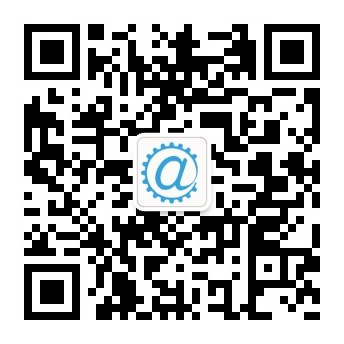 六、附注参赛方式参赛队学生自接到大赛通知后，即可按大赛主题和内容的要求进行准备，最终完成作品的设计，在      2015年11月10日前提交到“海尔创客实验室官网 ”，网址http://lab.haier.com/ 。 1）注册会员：打开海尔创客实验室，注册新用户。 2）提交作品：注册成功后，点开“参与”项目，打开“海尔杯U+生活创意大赛” 进入页面根据提示提交作品。其它1）参赛作品由参赛团队完成，且未在其它大赛或公开场合发表过。要求作品的原创性设计，且无仿冒或侵犯他人知识产权；已转让专利的产品、或在其它竞赛中获奖的作品不能参赛。2）所有参评作品著作权归作者所有，主办单位有再使用权，以便展览、出版及宣传使用，作品一律不退还。3）所有参赛作品不得侵犯他人著作权，一经发现，将取消其参赛资格，如已发放奖品将原额追回，所有法律责任由参赛者本人承担。4）大赛组委会对比赛内容及奖项享有最终解释权，比赛规则若有变更将及时通知。大赛组委会联系人：王秀秀电话：010-66083178  18500582794邮箱：wangxiuxiu@uec.org.cn海尔联系人：王鹏程电话：0532-88936113邮箱：wangpengcheng.ct@haier.com海尔U+生活创意大赛产品申报表队伍编号队伍编号队伍编号产品名称产品名称产品名称申报单位名称申报单位名称申报单位名称（此处加盖学校公章）（此处加盖学校公章）（此处加盖学校公章）参赛队员参赛队员参赛队员指导教师指导教师指导教师联系方式联系方式联系人电话联系方式联系方式手机邮箱产品简介(含开发背景、结构说明、功能与使用说明等，字数不超过300字)(含开发背景、结构说明、功能与使用说明等，字数不超过300字)(含开发背景、结构说明、功能与使用说明等，字数不超过300字)(含开发背景、结构说明、功能与使用说明等，字数不超过300字)(含开发背景、结构说明、功能与使用说明等，字数不超过300字)产品特色（含产品的先进性、实用性、创新性等，字数不超过300字）（含产品的先进性、实用性、创新性等，字数不超过300字）（含产品的先进性、实用性、创新性等，字数不超过300字）（含产品的先进性、实用性、创新性等，字数不超过300字）（含产品的先进性、实用性、创新性等，字数不超过300字）